Dokument ta' sessjoni<NoDocSe>A8-0174/2018</NoDocSe><Date>{17/05/2018}17.5.2018</Date><RefProcLect>***I</RefProcLect><TitreType>RAPPORT</TitreType><Titre>dwar il-proposta għal regolament tal-Parlament Ewropew u tal-Kunsill li jissostitwixxi l-Anness A għar-Regolament (UE) 2015/848 dwar proċedimenti ta' insolvenza</Titre><DocRef>(COM(2017)0422 – C8-0238/2017 – 2017/0189(COD))</DocRef><Commission>{JURI}Kumitat għall-Affarijiet Legali</Commission>Rapporteur: <Depute> Tadeusz Zwiefka </Depute>WERREJPaġnaABBOZZ TA' RIŻOLUZZJONI LEĠIŻLATTIVA TAL-PARLAMENT EWROPEW	5NOTA SPJEGATTIVA	17PROĊEDURA TAL-KUMITAT RESPONSABBLI	19VOTAZZJONI FINALI B'SEJĦA TAL-ISMIJIET FIL-KUMITAT RESPONSABBLI	20ABBOZZ TA' RIŻOLUZZJONI LEĠIŻLATTIVA TAL-PARLAMENT EWROPEWdwar il-proposta għal regolament tal-Parlament Ewropew u tal-Kunsill li jissostitwixxi l-Anness A għar-Regolament (UE) 2015/848 dwar proċedimenti ta' insolvenza(COM(2017)0422 – C8-0238/2017 – 2017/0189(COD))(Proċedura leġiżlattiva ordinarja: l-ewwel qari)Il-Parlament Ewropew,–	wara li kkunsidra l-proposta tal-Kummissjoni lill-Parlament Ewropew u lill-Kunsill (COM(2017)0422),–	wara li kkunsidra l-Artikolu 294(2) u l-Artikolu 81 tat-Trattat dwar il-Funzjonament tal-Unjoni Ewropea, skont liema artikoli l-Kummissjoni ppreżentat il-proposta lill-Parlament (C8-0238/2017),–	wara li kkunsidra l-Artikolu 294(3) tat-Trattat dwar il-Funzjonament tal-Unjoni Ewropea,–	wara li kkunsidra l-Artikolu 59 tar-Regoli ta' Proċedura tiegħu,–	wara li kkunsidra r-rapport tal-Kumitat għall-Affarijiet Legali (A8-0174/2018),1.	Jadotta l-pożizzjoni tiegħu fl-ewwel qari li tidher hawn taħt;2.	Jitlob lill-Kummissjoni biex terġa' tirreferi l-kwistjoni lill-Parlament jekk tibdel il-proposta tagħha, temendaha b'mod sustanzjali jew ikollha l-ħsieb li temendaha b'mod sustanzjali;3.	Jagħti istruzzjonijiet lill-President tiegħu biex jgħaddi l-pożizzjoni tal-Parlament lill-Kunsill u lill-Kummissjoni kif ukoll lill-parlamenti nazzjonali;<RepeatBlock-Amend><Amend>Emenda		<NumAm>1</NumAm><DocAmend>Proposta għal regolament</DocAmend><Article>Titolu</Article></Amend><Amend>Emenda		<NumAm>2</NumAm><DocAmend>Proposta għal regolament</DocAmend><Article>Premessa 1</Article></Amend><Amend>Emenda		<NumAm>3</NumAm><DocAmend>Proposta għal regolament</DocAmend><Article>Premessa 2a (ġdida)</Article></Amend><Amend>Emenda		<NumAm>4</NumAm><DocAmend>Proposta għal regolament</DocAmend><Article>Premessa 3</Article><TitreJust>Ġustifikazzjoni</TitreJust>Din l-emenda tirrifletti l-pożizzjoni tar-Renju Unit fir-rigward tal-proposta tal-Kummissjoni skont il-Protokoll (Nru 21) dwar il-pożizzjoni tar-Renju Unit u l-Irlanda f'dak li jikkonċerna l-ispazju ta' libertà, sigurtà u ġustizzja. Ir-Renju Unit ipparteċipa fl-adozzjoni u l-applikazzjoni tar-Regolament (UE) 2015/848 dwar proċedimenti ta' insolvenza.</Amend><Amend>Emenda		<NumAm>5</NumAm><DocAmend>Proposta għal regolament</DocAmend><Article>Premessa 3a (ġdida)</Article><TitreJust>Ġustifikazzjoni</TitreJust>Din l-emenda tirrifletti l-pożizzjoni tal-Irlanda fir-rigward tal-proposta tal-Kummissjoni skont il-Protokoll (Nru 21) dwar il-pożizzjoni tar-Renju Unit u l-Irlanda f'dak li jikkonċerna l-ispazju ta' libertà, sigurtà u ġustizzja. L-Irlanda pparteċipat fl-adozzjoni u l-applikazzjoni tar-Regolament (UE) 2015/848 dwar proċedimenti ta' insolvenza. Il-possibilità għall-Irlanda li taċċetta dan ir-regolament il-ġdid li jemenda l-Anness A tar-Regolament (UE) 2015/848 dejjem ser tibqa' miftuħa wara l-adozzjoni tiegħu skont l-Artikolu 4 tal-Protokoll imsemmi hawn fuq.</Amend><Amend>Emenda		<NumAm>6</NumAm><DocAmend>Proposta għal regolament</DocAmend><Article>Premessa 5</Article></Amend><Amend>Emenda		<NumAm>7</NumAm><DocAmend>Proposta għal regolament</DocAmend><Article>Artikolu 1 – paragrafu 1</Article></Amend><Amend>Amendment		<NumAm>8</NumAm><DocAmend>Proposal for a regulation</DocAmend><Article>Annex</Article><DocAmend2>Regulation (EU) 2015/848</DocAmend2><Article2>Annex A – BELGIQUE/BELGIË – indent 8</Article2></Amend><Amend>Amendment		<NumAm>9</NumAm><DocAmend>Proposal for a regulation</DocAmend><Article>Annex</Article><DocAmend2>Regulation (EU) 2015/848</DocAmend2><Article2>Annex A – BELGIQUE/BELGIË – indent 8 a (new)</Article2></Amend><Amend>Amendment		<NumAm>10</NumAm><DocAmend>Proposal for a regulation</DocAmend><Article>Annex</Article><DocAmend2>Regulation (EU) 2015/848</DocAmend2><Article2>Annex A – БЪЛГАРИЯ – indent 1 a (new)</Article2></Amend><Amend>Amendment		<NumAm>11</NumAm><DocAmend>Proposal for a regulation</DocAmend><Article>Annex</Article><DocAmend2>Regulation (EU) 2015/848</DocAmend2><Article2>Annex A – HRVATSKA – indent 3 a (new)</Article2></Amend><Amend>Amendment		<NumAm>12</NumAm><DocAmend>Proposal for a regulation</DocAmend><Article>Annex A – PORTUGAL – indent 2 a (new)</Article><DocAmend2>Regulation (EU) 2015/848</DocAmend2><Article2>Annex A – PORTUGAL – indent 2 a (new)</Article2></Amend><Amend>Emenda		<NumAm>13</NumAm><DocAmend>Proposta għal regolament</DocAmend><Article>Anness 1a (ġdid)</Article><DocAmend2>Regolament (UE) 2015/848</DocAmend2><Article2>Anness B</Article2></Amend></RepeatBlock-Amend>NOTA SPJEGATTIVAIr-Regolament (UE) 2015/848 tal-Parlament Ewropew u tal-Kunsill tal-20 ta' Mejju 2015 dwar proċedimenti ta' insolvenza (riformulazzjoni) daħal fis-seħħ fis-26 ta' Ġunju 2015. Ir-Regolament japplika mis-26 ta' Ġunju 2017, bl-eċċezzjoni tal-parti marbuta mas-sistema ta' interkonnessjoni tar-reġistri nazzjonali ta' insolvenza, li ser tapplika mis-26 ta' Ġunju 2019.Dan ir-Regolament jinkludi bħala Annessi lista ta' proċedimenti ta' insolvenza u lista ta' prattikanti fl-insolvenza rilevanti għall-applikazzjoni tiegħu. L-Anness A għar-Regolament (UE) 2015/848 jelenka l-proċedimenti ta' insolvenza msemmija fil-punt (4) tal-Artikolu 2 tar-Regolament. L-Anness B jelenka l-prattikanti fl-insolvenza msemmija fil-punt (5) tal-Artikolu 2.F'Jannar 2017, ir-Repubblika tal-Kroazja nnotifikat lill-Kummissjoni dwar bidliet reċenti tal-liġi tal-insolvenza nazzjonali tagħha bl-introduzzjoni ta' tipi ġodda ta' proċedimenti ta' insolvenza, bħal proċedimenti ta' qabel l-insolvenza u proċedimenti ta' insolvenza tal-konsumatur. Ir-Repubblika tal-Kroazja għaldaqstant talbet li ssir modifika tal-lista stabbilita fl-Anness A għar-Regolament. Il-Kummissjoni eżaminat jekk ir-rikjesta mill-Kroazja kinitx konformi mar-rekwiżiti tar-Regolament u tqis li l-proċedimenti ta' insolvenza l-ġodda introdotti mil-liġi Kroata huma konsistenti mad-definizzjoni ta' "proċedimenti ta' insolvenza" taħt ir-Regolament (UE) 2015/848. Konsegwentement, hija ppreżentat proposta lill-Parlament Ewropew u lill-Kunsill bil-għan li taġġusta l-kamp ta' applikazzjoni tar-Regolament riformulat għall-qafas ġuridiku attwali tal-leġiżlazzjoni Kroata dwar l-insolvenza. Matul l-eżami tal-proposta mill-Kunsill, ir-Repubblika tal-Bulgarija, ir-Repubblika tal-Kroazja, ir-Repubblika tal-Latvja u r-Repubblika Portugiża nnotifikaw bidliet reċenti fil-liġijiet nazzjonali tagħhom li jintroduċu tipi ġodda ta' proċedimenti ta' insolvenza u/jew prattikanti fl-insolvenza. Il-Bulgarija talbet li fl-Anness A jiġu inklużi l-proċedimenti ta' ristrutturar l-ġodda tagħha għan-negozjanti (Производство по стабилизация на търговеца), u fl-Anness B, jiġi introdott tip ġdid ta' prattikant fir-ristrutturar (Доверено лице). Il-Kroazja talbet li fl-Anness A jiġu inklużi l-proċedimenti l-ġodda ta' qabel l-insolvenza intiżi għal kumpaniji ta' importanza sistemika għar-Repubblika tal-Kroazja (postupak izvanredne uprave u trgovačkim društvima od sistemskog značaja za Republiku Hrvatsku) u li fl-Anness B jiġi inkluż tip ġdid ta' prattikant fl-insolvenza maħsub għal dawn il-proċedimenti l-ġodda (izvanredni povjerenik).Il-Portugall talab li fl-Anness A jiġi miżjud proċediment ta' qabel l-insolvenza li għadu kemm ġie introdott (processo especial para acordo de pagamento) u li ilu applikabbli mit-30 ta' Ġunju 2017.Il-Latvja talbet li l-Anness B jiġi emendat sabiex jirrifletti bidla fl-isem tal-prattikanti maħtura fil-"proċedimenti ta' protezzjoni legali" mill-1 ta' Lulju 2017 (tiesiskās aizsardzības procesa uzraugošā persona).Barra minn hekk, ir-Renju tal-Belġju nnotifika wkoll bidla fil-liġi nazzjonali tiegħu dwar l-insolvenzali ser tidħol fis-seħħ fl-1 ta' Mejju 2018. Din il-bidla tikkonsisti f'bidla għal statut differenti ta' wieħed mill-proċedimenti ta' insolvenza nazzjonali tiegħu li diġà huwa inkluż fl-Anness A għar-Regolament (De voorlopige ontneming van beheer /Le dessaisissement provisoire). F'dan l-isfond, ir-rapporteur ippropona l-emendi kif jinsabu f'dan l-abbozz ta' rapport.PROĊEDURA TAL-KUMITAT RESPONSABBLIVOTAZZJONI FINALI B'SEJĦA TAL-ISMIJIET FIL-KUMITAT RESPONSABBLITifsira tas-simboli:+	:	favur-	:	kontra0	:	astensjoniParlament Ewropew2014-2019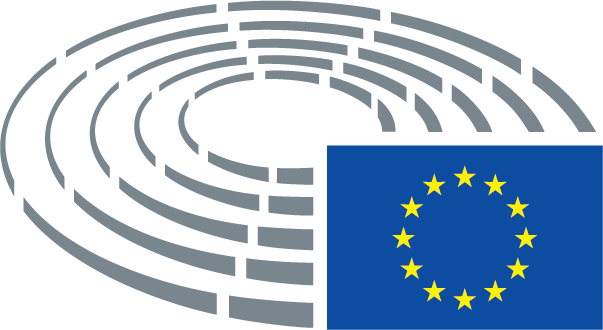 Tifsira tas-simboli użati	*	Proċedura ta' konsultazzjoni		***	Proċedura ta' approvazzjoni	***I	Proċedura leġiżlattiva ordinarja (l-ewwel qari)	***II	Proċedura leġiżlattiva ordinarja (it-tieni qari)	***III	Proċedura leġiżlattiva ordinarja (it-tielet qari)
(It-tip ta' proċedura jiddependi mill-bażi legali proposta mill-abbozz ta' att.)Emendi għal abbozz ta' attEmendi tal-Parlament f'żewġ kolonniIt-tħassir huwa indikat permezz tat-tipa korsiva u grassa fil-kolonna tax-xellug. Is-sostituzzjoni hija indikata permezz tat-tipa korsiva u grassa fiż-żewġ kolonni. It-test ġdid huwa indikat permezz tat-tipa korsiva u grassa fil-kolonna tal-lemin.L-ewwel u t-tieni linji tal-intestatura ta' kull emenda jidentifikaw il-parti tat-test ikkonċernata fl-abbozz ta' att inkwistjoni. Meta emenda tirrigwarda att eżistenti, li l-abbozz ta' att ikollu l-ħsieb li jemenda, l-intestatura jkun fiha wkoll it-tielet u r-raba' linji li jidentifikaw rispettivament l-att eżistenti u d-dispożizzjoni kkonċernata f'dak l-att. Emendi tal-Parlament li jieħdu l-forma ta' test konsolidatIl-partijiet tat-testi l-ġodda huma indikati permezz tat-tipa korsiva u grassa. Il-partijiet tat-test imħassra huma indikati permezz tas-simbolu ▌ jew huma ingassati.  Is-sostituzzjoni hija indikata billi t-test il-ġdid jiġi indikat permezz tat-tipa korsiva u grassa u billi jitħassar jew jiġi ingassat it-test sostitwit. 	Bħala eċċezzjoni, it-tibdil ta' natura strettament teknika magħmul mis-servizzi fil-preparazzjoni tat-test finali mhuwiex indikat.Test propost mill-KummissjoniEmendaProposta għalProposta għalREGOLAMENT TAL-PARLAMENT EWROPEW U TAL-KUNSILL REGOLAMENT TAL-PARLAMENT EWROPEW U TAL-KUNSILL li jissostitwixxi l-Anness A għar-Regolament (UE) 2015/848 dwar proċedimenti ta' insolvenza li jissostitwixxi l-Annessi A u B għar-Regolament (UE) 2015/848 dwar proċedimenti ta' insolvenza Test propost mill-KummissjoniEmenda(1)	L-Anness A għar-Regolament (UE) 2015/848 tal-Parlament Ewropew u tal-Kunsill2 jelenka l-ismijiet mogħtija fil-liġijiet nazzjonali tal-Istati Membri lill-proċedimenti ta' insolvenza u l-prattikanti fl-insolvenza li dak ir-Regolament japplika għalihom.  (1)	L-Annessi A u B għar-Regolament (UE) 2015/848 tal-Parlament Ewropew u tal-Kunsill2 jelenkaw l-ismijiet mogħtija fil-liġijiet nazzjonali tal-Istati Membri lill-proċedimenti ta' insolvenza u l-prattikanti fl-insolvenza li dak ir-Regolament japplika għalihom. L-Anness A għar-Regolament (UE) 2015/848 jelenka l-proċedimenti ta' insolvenza msemmija fil-punt (4) tal-Artikolu 2 tar-Regolament. L-Anness B għar-Regolament jelenka l-prattikanti fl-insolvenza msemmija fil-punt (5) tal-Artikolu 2 ta' dan ir-Regolament.____________________________________2 Ir-Regolament (UE) 2015/848 tal-Parlament Ewropew u tal-Kunsill tal-20 ta' Mejju 2015 dwar proċedimenti ta' insolvenza (ĠU L 141, 5.6.2015, p. 19).2 Ir-Regolament (UE) 2015/848 tal-Parlament Ewropew u tal-Kunsill tal-20 ta' Mejju 2015 dwar proċedimenti ta' insolvenza (ĠU L 141, 5.6.2015, p. 19).Test propost mill-KummissjoniEmenda(2a)	Matul id-diskussjoni ta' din il-proposta, il-Kummissjoni rċeviet aktar notifiki mir-Repubblika tal-Bulgarija, ir-Repubblika tal-Kroazja, ir-Repubblika tal-Latvja u r-Repubblika Portugiża dwar bidliet reċenti li saru fil-liġijiet nazzjonali tagħhom, bl-introduzzjoni ta' tipi ġodda ta' proċedimenti ta' insolvenza u/jew prattikanti fl-insolvenza. Barra minn hekk, ir-Renju tal-Belġju għarraf lill-Kummissjoni bil-bidla li saret fil-liġi nazzjonali tiegħu dwar l-insolvenza li ser tidħol fis-seħħ fl-1 ta' Mejju 2018. Dawn it-tipi ġodda ta' proċedimenti ta' insolvenza u/jew prattikanti fl-insolvenza jikkonformaw ukoll mar-rekwiżiti stabbiliti fir-Regolament (UE) 2015/848 u b'hekk sar neċessarju li jiġu emendati l-Annessi A u B tiegħu.Test propost mill-KummissjoniEmenda(3)	Skont l-Artikolu 3 u l-Artikolu 4a(1) tal-Protokoll 21 dwar il-pożizzjoni tar-Renju Unit u tal-Irlanda fir-rigward tal-ispazju ta' libertà, sigurtà u ġustizzja, anness mat-Trattat dwar l-Unjoni Ewropea u t-Trattat dwar il-Funzjonament tal-Unjoni Ewropea, [ir-Renju Unit u l-Irlanda nnotifikaw ix-xewqa tagħhom li jieħdu sehem fl-adozzjoni u fl-applikazzjoni ta' dan ir-Regolament]/[mingħajr preġudizzju għall-Artikolu 4 tal-Protokoll, ir-Renju Unit u l-Irlanda mhumiex se jieħdu sehem fl-adozzjoni ta' dan ir-Regolament u mhumiex marbutin bih jew soġġetti għall-applikazzjoni tiegħu].(3)	Skont l-Artikolu 3 u l-Artikolu 4a(1) tal-Protokoll 21 dwar il-pożizzjoni tar-Renju Unit u tal-Irlanda fir-rigward tal-ispazju ta' libertà, sigurtà u ġustizzja, anness mat-Trattat dwar l-Unjoni Ewropea u t-Trattat dwar il-Funzjonament tal-Unjoni Ewropea, fil-15 ta' Novembru 2017 ir-Renju Unit innotifika x-xewqa tiegħu li jieħdu sehem fl-adozzjoni u fl-applikazzjoni ta' dan ir-Regolament.Test propost mill-KummissjoniEmenda(3a)	F'konformità mal-Artikoli 1 u 2 tal-Protokoll dwar il-pożizzjoni tar-Renju Unit u l-Irlanda fir-rigward tal-ispazju ta' libertà, sigurtà u ġustizzja, anness mat-Trattat dwar l-Unjoni Ewropea u mat-Trattat dwar il-Funzjonament tal-Unjoni Ewropea, u mingħajr preġudizzju għall-Artikolu 4 tal-Protokoll, l-Irlanda mhijiex ser tieħu sehem fl-adozzjoni ta' dan ir-Regolament u mhijiex ser tkun marbuta bih jew soġġetta għall-applikazzjoni tiegħu.Test propost mill-KummissjoniEmenda(5)	Għaldaqstant, l-Anness A tar-Regolament (KE) Nru 2015/848 għandu jiġi emendat kif meħtieġ. (5)	Għaldaqstant, l-Annessi A u B tar-Regolament (KE) Nru 2015/848 għandhom jiġu emendati kif meħtieġ, Test propost mill-KummissjoniEmendaL-Anness A tar-Regolament (KE) Nru 2015/848 jinbidel bit-test fl-Anness ta' dan ir-Regolament.L-Annessi A u B tar-Regolament (UE) Nru 2015/848 huma sostitwiti bit-test li jinsab fl-Annessi ta' dan ir-Regolament.Text proposed by the CommissionAmendment–	De voorlopige ontneming van beheer, bepaald in artikel 8 van de faillissementswet/Le dessaisissement provisoire, visé à l'article 8 de la loi sur les faillites,deletedText proposed by the CommissionAmendment–	De voorlopige ontneming van het beheer als bedoeld in artikel XX.32 van het Wetboek van economisch recht/Le dessaisissement provisoire de la gestion des biens visé à l'article XX.32 du Code de droit économique,Text proposed by the CommissionAmendment–	Производство по стабилизация на търговец,Text proposed by the CommissionAmendment–	Postupak izvanredne uprave u trgovačkim društvima od sistemskog značaja za Republiku Hrvatsku,Text proposed by the CommissionAmendment–	Processo especial para acordo de pagamento,Test fis-seħħEmendaAnness 1aAnness B"Anness BPrattikanti fl-insolvenza msemmija fil-punt (5) tal-Artikolu 2Prattikanti fl-insolvenza msemmija fil-punt (5) tal-Artikolu 2 BELGIQUE/BELGIËBELGIQUE/BELGIË–	De curator/Le curateur,–	De curator/Le curateur,–	De gedelegeerd rechter/Le juge-délégué,–	De gerechtsmandataris/Le mandataire de justice,–	De gerechtsmandataris/Le mandataire de justice,–	De schuldbemiddelaar/Le médiateur de dettes,–	De schuldbemiddelaar/Le médiateur de dettes,–	De vereffenaar/Le liquidateur,–	De vereffenaar/Le liquidateur,–	De voorlopige bewindvoerder/L'administrateur provisoire,–	De voorlopige bewindvoerder/L'administrateur provisoire,БЪЛГАРИЯБЪЛГАРИЯ–	Назначен предварително временен синдик,–	Назначен предварително временен синдик,–	Временен синдик,–	Временен синдик,–	(Постоянен) синдик,–	(Постоянен) синдик,–	Служебен синдик–	Служебен синдик,–	Доверено лице,ČESKÁ REPUBLIKAČESKÁ REPUBLIKA–	Insolvenční správce,–	Insolvenční správce,–	Předběžný insolvenční správce,–	Předběžný insolvenční správce,–	Oddělený insolvenční správce,–	Oddělený insolvenční správce,–	Zvláštní insolvenční správce,–	Zvláštní insolvenční správce,–	Zástupce insolvenčního správce,–	Zástupce insolvenčního správce,DEUTSCHLANDDEUTSCHLAND–	Konkursverwalter,–	Konkursverwalter,–	Vergleichsverwalter,–	Vergleichsverwalter,–	Sachwalter (nach der Vergleichsordnung),–	Sachwalter (nach der Vergleichsordnung),–	Verwalter,–	Verwalter,–	Insolvenzverwalter,–	Insolvenzverwalter,–	Sachwalter (nach der Insolvenzordnung),–	Sachwalter (nach der Insolvenzordnung),–	Treuhänder,–	Treuhänder,–	Vorläufiger Insolvenzverwalter,–	Vorläufiger Insolvenzverwalter,–	Vorläufiger Sachwalter,–	Vorläufiger Sachwalter,EESTIEESTI–	Pankrotihaldur,–	Pankrotihaldur,–	Ajutine pankrotihaldur,–	Ajutine pankrotihaldur,–	Usaldusisik,–	Usaldusisik,ÉIRE/IRELANDÉIRE/IRELAND–	Liquidator,–	Liquidator,–	Official Assignee,–	Official Assignee,–	Trustee in bankruptcy,–	Trustee in bankruptcy,–	Provisional Liquidator,–	Provisional Liquidator,–	Examiner,–	Examiner,–	Personal Insolvency Practitioner,–	Personal Insolvency Practitioner,–	Insolvency Service,–	Insolvency Service,ΕΛΛΑΔΑΕΛΛΑΔΑ–	Ο σύνδικος,–	Ο σύνδικος,–	Ο εισηγητής,–	Ο εισηγητής,–	Η επιτροπή των πιστωτών,–	Η επιτροπή των πιστωτών,–	Ο ειδικός εκκαθαριστής–	Ο ειδικός εκκαθαριστής,ESPAÑAESPAÑA–	Administrador concursal,–	Administrador concursal,–	Mediador concursal,–	Mediador concursal,FRANCEFRANCE–	Mandataire judiciaire,–	Mandataire judiciaire,–	Liquidateur,–	Liquidateur,–	Administrateur judiciaire,–	Administrateur judiciaire,–	Commissaire à l'exécution du plan,–	Commissaire à l'exécution du plan,HRVATSKAHRVATSKA–	Stečajni upravitelj,–	Stečajni upravitelj,–	Privremeni stečajni upravitelj,–	Privremeni stečajni upravitelj,–	Stečajni povjerenik,–	Stečajni povjerenik,–	Povjerenik,–	Povjerenik,–	Izvanredni povjerenik,ITALIAITALIA–	Curatore,–	Curatore,–	Commissario giudiziale,–	Commissario giudiziale,–	Commissario straordinario,–	Commissario straordinario,–	Commissario liquidatore,–	Commissario liquidatore,–	Liquidatore giudiziale,–	Liquidatore giudiziale,–	Professionista nominato dal Tribunale,–	Professionista nominato dal Tribunale,–	Organismo di composizione della crisi nella procedura di composizione della crisi da sovraindebitamento del consumatore,–	Organismo di composizione della crisi nella procedura di composizione della crisi da sovraindebitamento del consumatore,–	Liquidatore,–	Liquidatore,ΚΥΠΡΟΣΚΥΠΡΟΣ–	Εκκαθαριστής και Προσωρινός Εκκαθαριστής, –	Εκκαθαριστής και Προσωρινός Εκκαθαριστής,–	Επίσημοςστής Παραλήπτης,–	Επίσημος Παραλήπτης,–	Διαχειριστήςαλήπτης της Πτώχευσης–	Διαχειριστής της Πτώχευσης,LATVIJALATVIJA–	Maksātnespējas procesa administrators,–	Maksātnespējas procesa administrators,–	Tiesiskās aizsardzības procesa uzraugošā persona,LIETUVALIETUVA–	Bankroto administratorius,–	Bankroto administratorius,–	Restruktūrizavimo administratorius,–	Restruktūrizavimo administratorius,LUXEMBOURGLUXEMBOURG–	Le curateur,–	Le curateur,–	Le commissaire,–	Le commissaire,–	Le liquidateur,–	Le liquidateur,–	Le conseil de gérance de la section d'assainissement du notariat,–	Le conseil de gérance de la section d'assainissement du notariat,–	Le liquidateur dans le cadre du surendettement,–	Le liquidateur dans le cadre du surendettement,MAGYARORSZÁGMAGYARORSZÁG–	Vagyonfelügyelő,–	Vagyonfelügyelő,–	Felszámoló,–	Felszámoló,MALTAMALTA–	Amministratur Proviżorju,–	Amministratur Proviżorju,–	Riċevitur Uffiċjali,–	Riċevitur Uffiċjali,–	Stralċjarju,–	Stralċjarju,–	Manager Speċjali,–	Manager Speċjali,–	Kuraturi f'każ ta' proċeduri ta' falliment,–	Kuraturi f'każ ta' proċeduri ta' falliment,–	Kontrollur Speċjali,–	Kontrollur Speċjali,NEDERLANDNEDERLAND–	De curator in het faillissement,–	De curator in het faillissement,–	De bewindvoerder in de surséance van betaling,–	De bewindvoerder in de surséance van betaling,–	De bewindvoerder in de schuldsaneringsregeling natuurlijke personen,–	De bewindvoerder in de schuldsaneringsregeling natuurlijke personen,ÖSTERREICHÖSTERREICH–	Masseverwalter,–	Masseverwalter,–	Sanierungsverwalter,–	Sanierungsverwalter,–	Ausgleichsverwalter,–	Ausgleichsverwalter,–	Besonderer Verwalter,–	Besonderer Verwalter,–	Einstweiliger Verwalter,–	Einstweiliger Verwalter,–	Sachwalter,–	Sachwalter,–	Treuhänder,–	Treuhänder,–	Insolvenzgericht,–	Insolvenzgericht,–	Konkursgericht,–	Konkursgericht,POLSKAPOLSKA–	Syndyk,–	Syndyk,–	Nadzorca sądowy,–	Nadzorca sądowy,–	Zarządca,–	Zarządca,–	Nadzorca układu,–	Nadzorca układu,–	Tymczasowy nadzorca sądowy,–	Tymczasowy nadzorca sądowy,–	Tymczasowy zarządca,–	Tymczasowy zarządca,–	Zarządca przymusowy,–	Zarządca przymusowy,PORTUGALPORTUGAL–	Administrador da insolvência,–	Administrador da insolvência,–	Administrador judicial provisório,–	Administrador judicial provisório,ROMÂNIAROMÂNIA–	Practician în insolvență,–	Practician în insolvență,–	Administrator concordatar,–	Administrator concordatar,–	Administrator judiciar,–	Administrator judiciar,–	Lichidator judiciar,–	Lichidator judiciar,SLOVENIJASLOVENIJA–	Upravitelj,–	Upravitelj,SLOVENSKOSLOVENSKO–	Predbežný správca,–	Predbežný správca,–	Správca,–	Správca,SUOMI/FINLANDSUOMI/FINLAND–	Pesänhoitaja/boförvaltare,–	Pesänhoitaja/boförvaltare,–	Selvittäjä/utredare,–	Selvittäjä/utredare,SVERIGESVERIGE–	Förvaltare,–	Förvaltare,–	Rekonstruktör,–	Rekonstruktör,UNITED KINGDOMUNITED KINGDOM–	Liquidator,–	Liquidator,–	Supervisor of a voluntary arrangement,–	Supervisor of a voluntary arrangement,–	Administrator,–	Administrator,–	Official Receiver,–	Official Receiver,–	Trustee,–	Trustee,–	Provisional Liquidator,–	Provisional Liquidator,–	Interim Receiver,–	Interim Receiver,–	Judicial factor.–	Judicial factor."TitoluSostituzzjoni tal-Anness A għar-Regolament (UE) 2015/848 dwar proċedimenti ta’ insolvenzaSostituzzjoni tal-Anness A għar-Regolament (UE) 2015/848 dwar proċedimenti ta’ insolvenzaSostituzzjoni tal-Anness A għar-Regolament (UE) 2015/848 dwar proċedimenti ta’ insolvenzaSostituzzjoni tal-Anness A għar-Regolament (UE) 2015/848 dwar proċedimenti ta’ insolvenzaReferenziCOM(2017)0422 – C8-0238/2017 – 2017/0189(COD)COM(2017)0422 – C8-0238/2017 – 2017/0189(COD)COM(2017)0422 – C8-0238/2017 – 2017/0189(COD)COM(2017)0422 – C8-0238/2017 – 2017/0189(COD)Data meta ġiet ippreżentata lill-PE9.8.2017Kumitat responsabbli       Data tat-tħabbir fis-seduta plenarjaJURI11.9.2017Rapporteurs       Data tal-ħatraTadeusz Zwiefka9.10.2017Eżami fil-kumitat27.3.2018Data tal-adozzjoni24.4.2018Riżultat tal-votazzjoni finali+:–:0:212021202120Membri preżenti għall-votazzjoni finaliMax Andersson, Joëlle Bergeron, Marie-Christine Boutonnet, Jean-Marie Cavada, Kostas Chrysogonos, Mady Delvaux, Enrico Gasbarra, Lidia Joanna Geringer de Oedenberg, Heidi Hautala, Sylvia-Yvonne Kaufmann, Gilles Lebreton, António Marinho e Pinto, Emil Radev, Evelyn Regner, Pavel Svoboda, József Szájer, Axel Voss, Francis Zammit Dimech, Tadeusz ZwiefkaMax Andersson, Joëlle Bergeron, Marie-Christine Boutonnet, Jean-Marie Cavada, Kostas Chrysogonos, Mady Delvaux, Enrico Gasbarra, Lidia Joanna Geringer de Oedenberg, Heidi Hautala, Sylvia-Yvonne Kaufmann, Gilles Lebreton, António Marinho e Pinto, Emil Radev, Evelyn Regner, Pavel Svoboda, József Szájer, Axel Voss, Francis Zammit Dimech, Tadeusz ZwiefkaMax Andersson, Joëlle Bergeron, Marie-Christine Boutonnet, Jean-Marie Cavada, Kostas Chrysogonos, Mady Delvaux, Enrico Gasbarra, Lidia Joanna Geringer de Oedenberg, Heidi Hautala, Sylvia-Yvonne Kaufmann, Gilles Lebreton, António Marinho e Pinto, Emil Radev, Evelyn Regner, Pavel Svoboda, József Szájer, Axel Voss, Francis Zammit Dimech, Tadeusz ZwiefkaMax Andersson, Joëlle Bergeron, Marie-Christine Boutonnet, Jean-Marie Cavada, Kostas Chrysogonos, Mady Delvaux, Enrico Gasbarra, Lidia Joanna Geringer de Oedenberg, Heidi Hautala, Sylvia-Yvonne Kaufmann, Gilles Lebreton, António Marinho e Pinto, Emil Radev, Evelyn Regner, Pavel Svoboda, József Szájer, Axel Voss, Francis Zammit Dimech, Tadeusz ZwiefkaSostituti preżenti għall-votazzjoni finaliLuis de Grandes Pascual, Angel Dzhambazki, Jytte Guteland, Kosma ZłotowskiLuis de Grandes Pascual, Angel Dzhambazki, Jytte Guteland, Kosma ZłotowskiLuis de Grandes Pascual, Angel Dzhambazki, Jytte Guteland, Kosma ZłotowskiLuis de Grandes Pascual, Angel Dzhambazki, Jytte Guteland, Kosma ZłotowskiData tat-tressiq17.5.201817.5.201817.5.201817.5.201821+ALDEJean-Marie Cavada, António Marinho e PintoECRAngel Dzhambazki, Kosma ZłotowskiEFDDJoëlle BergeronGUE/NGLKostas ChrysogonosPPELuis de Grandes Pascual, Emil Radev, Pavel Svoboda, József Szájer, Axel Voss, Francis Zammit Dimech, Tadeusz ZwiefkaS&DMady Delvaux, Enrico Gasbarra, Lidia Joanna Geringer de Oedenberg, Jytte Guteland, Sylvia-Yvonne Kaufmann, Evelyn RegnerVERTS/ALEMax Andersson, Heidi Hautala2-ENFMarie-Christine Boutonnet, Gilles Lebreton00